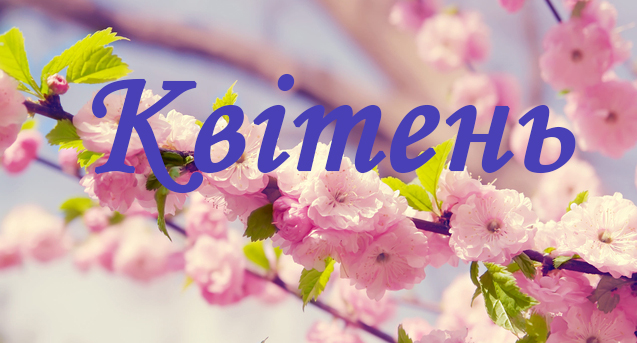 1 квітня- Міжнародний день птахів (День орнітолога). Відзначається щорічно з 1906 р. від дня підписання Міжнародної конвенції про охорону птахів- День сміху. Неофіційне свято, відзначається за традицією- 325 років від дня народження Антуана Франсуа Прево (1697 – 1763), французького письменника- 185 років від дня народження Василя Васильовича Тарновського (1837 – 1899), українського колекціонера і діяча культури, мецената- 160 років від дня народження Івана Вікторовича Мозолевського (1862–1940), українського лікаря, громадського діяча (Китай)- 120 років від дня народження Олександра Андрійовича Губера (1902–1971), українського історика-сходознавця- 120 років від дня народження Любові Арнольдівни Марголіної (1902–1988), українського вченого-генетика, бактеріолога, громадсько-політичної діячки (США)- 90 років від дня народження Олександра Васильовича Мартинця (1932–2008), українського графіка- 85 років від дня народження Петра Сергійовича Лященка (1937-2010) – фізіолога, кандидата ветеринарних, доктора біологічних наук. Працював у НДІ фізіології КНУ ім. Т.Шевченка. Народився у с. Острійки Білоцерківського району- 75 років від дня народження Ярослава Володимировича Маланчука (1947–1991), українського театрального актора, режисера, заслуженого діяча мистецтв України - 75 років від дня народження Антоніни Іванівни Мамченко (1947), української бандуристки, співачки, педагогині (Німеччина), народної артистки України- 75 років від дня народження Мирослава Петровича Отковича (1947), українського живописця, графіка, художника театру, реставратора, народного художника України - 70 років від дня народження Євгена Яковича Гордійця, українського живописця, заслуженого художника України (1952)2 квітня- Всесвітній день поширення інформації про проблему аутизму. Відзначається щорічно відповідно до рішення Генеральної Асамблеї ООН (A/RES/62/139 від 18 грудня 2007 р.)- Міжнародний день дитячої книги. Тиждень дитячого читання. День народження Г.-Х. Андерсена (1805-1875) датського письменника-казкаря- 245 років від дня смерті Максима Созонтовича Березовського, українського композитора, диригента, співака (1745–1777)- 160 років від дня народження Ніколаса М’юррея Батлера (1862–1947), американського філософа, педагога, публіциста, лауреата Нобелівської премії миру (1931)- 125 років від дня народження Миколи Антоновича Старикова (1897–1961), українського вченого в галузі гірничої справи- 115 років від дня народження Володимира Павловича Бєляєва (1907 – 1990), українського письменника, публіциста, кінодраматурга- 100 років від дня народження Сергія Тадейовича Адамовича (1922–1998), українського і латиського графіка, живописця, заслуженого діяча мистецтв України, автора ілюстрацій до поем Т. Шевченка- 100 років від дня народження Віктора Семеновича Гурфінкеля (1922–2020), українського та американського фізіолога- 100 років від дня народження Івана Костянтиновича Котка (1922–2010), українського вченого-селекціонера- 70 років від дня народження Василя Івановича Макаренка (1952), актора, заслуженого артиста України (1985). Народився у с. Ріжки Таращанського району (нині Білоцерківський район)3 квітня- День геолога. Відзначається щорічно в першу неділю квітня відповідно до Указу Президента України № 110/95 від 07.02.1995 р.- 220 років від дня народження Юрія Івановича Венеліна [Вєнєлін; справж. – Георгій Гуца] (1802–1839), українського історика-славіста, філолога, етнографа, фольклориста- 125 років з дня смерті Йоганнеса Брамса (1833 – 1897), німецького композитора, піаніста і диригента- 120 років від дня народження Дмитра Миколайовича Шавикіна (1902–1965), українського живописця, графіка- 115 років від дня народження Володимира Павловича Бєляєва (1907-1990), українського письменника, публіциста, прозаїка, кінодраматурга- 100 років від дня народження Ганни Львівни Файнерман (1922–1991), української живописиці- 90 років від дня народження Альберта Федоровича Водовозова (1932–2018), українського композитора, педагога- 85 років від дня народження Віталія Петровича Аверченка (1937), українського театрального актора, режисера, народного артиста України4 квітня- Міжнародний день просвіти з питань мінної небезпеки та допомоги в діяльності щодо розміновування. Відзначається щорічно відповідно до рішення Генеральної Асамблеї ООН (A/RES/60/97 від 08.12.2005 р.)- Міжнародний день інтернету- Міжнародний День бродячих тварин- 120 років від дня народження Іванни Чорнобривець [справж. – Олександра Парфенівна Сулима-Блохин] (1902–1990), української письменниці, поетеси, публіцистки, літературознавиці, громадської діячки (Німеччина)- 115 років від дня народження Василя Харлампійовича Федченка (1907–1979), українського скульптора, педагога, заслуженого діяча мистецтв УРСР, лауреата Державної премії УРСР ім. Т. Г. Шевченка - 115 років від дня народження Миколи Терентійовича Коляди (1907 – 1935), українського композитора- 110 років від дня народження Леоніда Семеновича Серпіліна (1912–1973), українського письменника- 100 років від дня народження Елмера Бернстайна (1922–2005), американського композитора, піаніста українського походження- 95 років від дня народження Василя Івановича Газдика (1927), українського майстра народної кераміки5 квітня- Міжнародний день моральності. Відзначається щорічно відповідно до рішення Генеральної Асамблеї ООН (A/RE/73/329 від 25.08.2019р.)- 210 років від дня народження Вахтанга Вахтанговича Орбеліані (1812 – 1890), грузинського поета-романтика- 200 років від дня народження Паоло Феррарі (1822 – 1889), італійського комедіографа- 140 років від дня народження В’ячеслава Казимировича Липинського (1882–1931), українського історика, громадсько-політичного діяча, філософа, публіциста- 100 років від дня народження Лідії (Лілії) Павлівни Герасимчук (1922–1958), української артистки балету, заслуженої артистки УРСР - 90 років від дня народження Анатолія Миколайовича Підгорного (1932–1996), українського вченого в галузі енергетичного машинобудування та водневої енергетики- 85 років від дня народження Нестора Павловича Кондратюка (1937–2014), українського актора театру і кіно, режисера, народного артиста України- 85 років від дня народження Валентина Костянтиновича Талаха (1937–2008), українського диригента, композитора, хормейстера, аранжувальника, заслуженого артиста України - 50 років від дня народження Любомира Стринаглюка (1972), письменника, поета, літературознавця, журналіста, публіциста, громадського діяча6 квітня- Міжнародний день спорту на благо миру та розвитку. Відзначається щорічно відповідно до рішення Генеральної Асамблеї ООН (A/RES/67/296 від 23.08.2013 р.)- Всесвітній день мультфільмів- 150 років від дня народження Олександра Михайловича Давидова [справж. – Ізраїль Мойсейович Левенсон] (1872–1944), українського співака- 130 років від дня народження Миколи Михайловича Фореггера (Грейфентурна) (1892 – 1939), режисера оперного та драматичного театрів, кіно, балетмейстера, театрального художника та педагога- 100 років від дня народження Михайла Романовича Боровика (1922–1992), українського журналіста, громадсько-політичного діяча (Канада)- 80 років від дня народження Зиновія-Богдана Богдановича Антківа (1942–2009), українського хорового диригента7 квітня- Благовіщення Пресвятої Богородиці- Міжнародний день пам’яті про геноцид у Руанді (1994). Відзначається щорічно відповідно до рішення Генеральної Асамблеї ООН (A/RES/5/ 234 від 23.12. 2003 р.)- Всесвітній день здоров’я. Відзначається щорічно в день набуття чинності Статуту  ВООЗ (No 995_599 прийнятий 22. 07. 1946, набрав чинності WHA/A.2/Res.35 07. 04. 1948, відзначають з 1950 р.)- 250 років від дня народження Франсуа Марі Шарля Фур’є (1772–1837), французького філософа, мислителя, соціолога- 175 років від дня народження Йенса-Петерсена Якобсена (1847 – 1885), датського письменника- 165 років від дня народження Михайла Станіславовича Тишкевича (1857 – 1930), українського дипломата, публіциста, митця і мецената- 110 років від дня народження Миколи Івановича Трегубова (1912–1997), українського артиста балету, балетмейстера, педагога- 85 років від дня народження Миколи Андрійовича Касьяна (1937 – 2009), українського лікаря, фахівця в галузі мануальної терапії- 80 років від дня народження Олексія Юрійовича Митропольського (1942–2021), українського вченого-геолога, одного з фундаторів української школи морської геології- 75 рокiв вiд дня народження Віталія Семеновича Дідківського (1947), фахівця у галузі акустики, доктор технічних наук, професора, заслуженого працівника освіти України, лауреата Державної премії України в галузі науки і техніки. Народився у смт Іванків (нині Вишгородський район)- 75 років від дня народження Миколи Олександровича Опанащука (1947), українського живописця, графіка, педагога, заслуженого діяча мистецтв України- 70 років від дня народження Станіслава Сергійовича Ковальчука (1952-2007), економіста, доктора економічних наук. Народився у с. Голодьки Тетіївського району (нині Білоцерківський район)-  60 років від дня народження Юрія Олексійовича Дубініна (1962), українського живописця, графіка, заслуженого художника України 8 квітня- 170 років від дня народження Романа Гнатовича Заклинського (1852–1931), українського літературознавця, історика, етнографа, мемуариста, педагога, культурно-просвітницького діяча. Дату народження подано за УЛЕ, ЕСУ, інтернет-ресурсами; за іншими даними народився 18.04.1852 р.- 140 років від дня народження Дмитра Івановича Дорошенка (1882–1951), українського історика, публіциста, літературознавця, бібліографа, педагога, громадсько-політичного та державного діяча (Німеччина)- 125 років від дня народження Родіона Дмитровича Єфименка [справж. – Юхименко] (1897–1971), українського кінорежисера, сценариста, заслуженого працівника культури УРСР 9 квітня- 140 років від дня народження Вадима Львовича Модзалевського (1882–1920), українського історика, археографа, архівіста, музейного діяча, етнографа, мистецтвознавця, громадського діяча- 110 років від дня народження Льва Зиновійовича Копелєва (1912–1997), українського письменника, мемуариста, критика, перекладача, літературознавця, педагога, правозахисника, громадсько-політичного діяча (Німеччина)- 105 років від дня народження Йоганнеса Бобровського (1917 – 1965), німецького письменника- 100 років від дня народження Івана Миколайовича Мацинського (1922–1987), українського письменника, поета, публіциста, журналіста, перекладача, літературознавця, видавця, культурно-освітнього діяча (Словаччина)- 100 років від дня народження Ольги Тихонівни Лєнік (1922-1994), перекладачки, заслуженої діячки культури Польщі (1980). Працювала у київських видавництвах «Молодь», «Дніпро». Перекладала зі слов'янських мов. Співавторка навчального посібника «Самовчитель польської мови». Авторка передмов та післямов до творів зарубіжних письменників. Народилася у м. Біла Церква- 105 років від дня народження Йоганнеса Бобровського (1917 – 1965), німецького письменника10 квітня- 400 років від дня смерті Петра Конашевича-Сагайдачного (р.н. невідомий –1622), видатного українського політичного і культурного діяча- 175 років від дня народження Джозефа Пулітцера (1847–1911), американського видавця, журналіста, засновника Пулітцерівської премії- 120 років від дня народження Віталія Івановича Данилова (1902–1954), українського фізика- 90 років від дня народження Миколи Васильовича Новікова [Новиков] (1932–2017), українського вченого в галузі механіки і матеріалознавства, академіка Національної академїі наук України- 89 років від дня народження Віктора Семеновича Близнеця (1933– 1981), українського письменника. Народився с. Володимирівка Компаніївського р-ну- 85 років від дня народження Анатолія Миколайовича Овчаренка (1937–2007), українського актора театру і кіно, режисера, народного артиста України 11 квітня- Міжнародний день визволення в’язнів фашистських концтаборів. Відзначається щорічно за ініціативою ООН. Цього дня 1945 р. в’язні Бухенвальда підняли повстання проти нацистів- 170 років від дня народження Леона Яна Вичулковського (1852–1936), польського живописця, графіка, автора портретів, краєвидів, побутових сцен із життя українських селян- 145 рокiв вiд дня народження Сигізмунда Карловича Квасневського (1877-1937), церковного діяча. У 1937 р. за звинуваченням в організації польсько-націоналістичного підпілля та шпигунської діяльності засуджений до розстрілу, реабілітований у 1989 р. Народився у м. Тараща (нині Білоцерківський район)- 145 років від дня народження Галини Михайлівни Комарової (1877 – 1938), української поетеси, перекладачки- 140 років із дня народження Володимира Янченка (1882- невідомо), військового діяча, генерал-хорунжого Армїі УHP, учасника боротьби за незалежність України у XX столітті- 135 років від дня народження Георгія Васильовича Курнакова (1887 – 1977), українського живописця- 120 років від дня народження Михайла Гнатовича Гречини (1902–1979), українського архітектора12 квітня- Міжнародний день польоту людини в космос. Проголошено Генеральною Асамблеєю ООН (A/RES/65/271 (пр. рез. A/65/L.67) від 7 квітня 2011 р.). Відзначають щорічно на міжнародному рівні в ознаменування початку космічної ери для людства- Всесвітній день авіації і космонавтики. Відзначається за рішенням Міжнародної авіаційної федерації (ФАІ) щорічно- День працівників ракетно-космічної галузі України. Відзначається щорічно відповідно до Указу Президента України (№ 230/97 від 13.03.1997 р.)- Всесвітній день рок-н-ролу- 140 років від дня народження Івана Миколайовича Галущинського (1882–1944), українського педагога, журналіста, громадського діяча- 105 років від дня народження Володимира Леонідовича Кашина (1917 – 1992), українського прозаїка- 70 років від дня народження Івана Ігоровича Маслова (1952–2016), українського біолога13 квітня- 135 років від дня народження Івана Петровича Кавалерідзе (1887 – 1978), українського скульптора, кінорежисера і драматурга, сценариста, художника кіно, скульптора, народного артиста УРСР (1887–1978)14 квітня- 150 років від дня народження Тадеуша (Тадея) Йотейка (1872–1932), польського композитора, диригента, віолончеліста, педагога, музичного критика, музично-громадського діяча- 135 років від дня народження Марії Іванівни Алешко (1887 – 1952), української оперної співачки- 115 років від дня народження Федора Федоровича Нірода (1907 – 1996), українського театрального художника шведського походження- 110 років від дня народження Григорія Семеновича Мінського (1912–2011), українського живописця- 105 років від дня народження Джевдета Рамазановича Аметова (1917 – 1995), кримськотатарського письменника, педагога- 70 років від дня народження Олеся Волі (Олександра Володимировича Міщенка) (1952), українського письменника, журналіста, мислителя, дослідника Голодомору в Україні 1932–1933 рр.- 69 років від дня народження Каретного Анатолія Дмитровича (1953), українського поета. Народився в с. Крупське Кіровоградського району15 квітня- Всесвітній день мистецтва. Відзначається з 2012 р. за ініціативою Міжнародної асоціації мистецтв (International Association of Art), партнера ЮНЕСКО, для підвищення обізнаності про творчу діяльність у всьому світі- Міжнародний день культури. Запроваджено на честь прийняття в 1935 р. міжнародного договору «Про захист художніх і наукових закладів та історичних пам’яток», відомого в міжнародно-правовій практиці як Пакт Реріха- День екологічних знань в Україні (відзначається з 1996 року за ініціативою природоохоронних НУО)- 570 років від дня народження Леонардо да Вінчі (1452–1519), італійського живописця і скульптора, архітектора, вченого, винахідника, письменника, музиканта, одного з найбільших представників мистецтва Високого Відродження- 250 років від дня народження Сент-Ілер Етьєна Жоффруа (1772–1844), французького зоолога, анатома, еволюціоніста, натураліста- 170 років від дня народження Йосипа Андрійовича Тимченка (1852–1924), українського механіка-винахідника, який винайшов кіноапарат за два роки до братів Люм’єр - 125 років від дня народження Полікарпа Павловича Барановського (1897–1963), українського музичного акустика, музикознавця, інженера-винахідника- 100 років від дня народження Бориса Соломоновича Зільберглейта (1922–1995), українського диригента, композитора, заслуженого діяча мистецтв України - 90 років від дня народження Віталія Григоровича Дончика (1932–2017), українського літературознавця та критика, громадського і політичного діяча, заслуженого діяча науки і техніки України, лауреата Державної премії України                       ім. Т. Г. Шевченка– 85 років від дня народження Віктора Миколайовича Мірошниченка (1937–1987), українського актора театру і кіно, народного артиста УРСР - 84 роки від дня народження Юрія Миколайовича Матівоса (1938), журналіста, краєзнавця, лауреата обласної краєзнавчої премії імені В. М. Ястребова (1996). Народився в с. Сасівка Компаніївського району16 квітня- Український День навколишнього середовища (День довкілля). Відзначається щорічно в третю суботу квітня відповідно до Указу Президента України (№ 855/98 від 06.08.1998 р.)- 140 років від дня народження Йосипа Михайловича Миклашевського (1882–1959), українського музикознавця, піаніста, педагога- 140 років із дня народження Юрія Глушка (1882-1942) громадського та політичного діяча, учасника боротьби за незалежність України у XX столітті- 130 років від дня народження Осипа Степановича Залеського (1892–1984), українського композитора, музикознавця, літературознавця, видавця, педагога, культурно-громадського діяча (США)- 100 років від дня народження Михайла Кліоновського (1922–1987), українського піаніста, диригента, музично-громадського діяча (Австралія)17 квітня- Вхід Господній в Єрусалим. Вербна неділя - День пожежної охорони- 150 років від дня народження Павла Григоровича Ріттера (1872–1939), українського сходознавця, літературознавця, мовознавця, перекладача, одного з перших українських індологів- 140 років від дня народження В’ячеслава (Вацлава-Вікентія) Казимировича Липинського (1882–1931), українського історика, філософа, публіциста, громадсько-політичного діяча, теоретика українського консерватизму, основоположника державницького напряму історіографїі та політологїі, учасника боротьби за незалежність України у XX столітті- 110 років від дня народження Галини Томівни Дидик (1912–1979), української учасниці національно-визвольного руху, діячки ОУН, референтки підпільного Українського Червоного Хреста, зв’язкової і довіреної особи Р. Шухевича- 125 років від дня народження Торнтона Уайлдера (1897 – 1975), американського письменника- 70 рокiв вiд дня народження Олени Борисівни Касавіної (1952), сценаристки, режисерки, художниці-мультиплікаторки, педагогині. Народилася у м. Біла Церква18 квітня- Мiжнародний день пам'яток i визначних мiсць. Заснований у 1983 роцi Асамблеєю Мiжнародної Ради з питань охорони пам'яток i визначних мiсць (IКОМОС) при ЮНЕСКО. Вiдзначається з 1984 року- День пам'яток iсторiї та культури. Вiдзначається в Українi згiдно з Указом Президента ( № 1062/99 вiд 23 серпня 1999 року)- 140 років від дня народження Юліуса-Едґара Лілієнфельда (1882–1963), американського фізика-експериментатора, одного з винахідників транзисторів, народженого в Україні- 125 років від дня народження Мар’яна Михайловича Крушельницького (1897–1963), українського актора театру і кіно, театрального режисера, педагога, громадського діяча, одного із фундаторів українського театру- 95 років від дня народження Людмили Андріївни Проценко (1927 – 2000), українського історика, архівістки, краєзнавиці- 90 років від дня народження Євгенії Василівни Воробйової (1932–2013), української акторки- 85 років від дня народження Ростислава Олексійовича Бабича (1937–2021), українського диригента, композитора, педагога, народного артиста України - 85 років від дня народження Володимира Григоровича Рутківського (1937), українського поета, прозаїка, дитячого письменника, публіциста, журналіста, лауреата Національної премії України імені Тараса Шевченка (1937)- 80 років від дня народження Степана Олександровича Ганжі, українського майстра декоративно-ужиткового мистецтва (килимарство), заслуженого майстра народної творчості України, лауреата Національної премії України імені Тараса Шевченка (1942)- 70 років від дня народження Олександра Павловича Ганноченка, українського актора театру і кіно, народного артиста України (1952)- 65 років від дня народження Тетяни Василівни Майданович (1957), української письменниці, літературознавиці, теолога та видавчині19 квітня- День проліска або День підсніжника- 250 років від дня народження Девіда (Давіда) Рікардо (1772–1823), англійського економіста, класика політичної економії- 190 років від дня народження Хосе Марія Вальдо Ечегарай-і-Ейсагірре (1832–1916), іспанського драматурга, лауреата Нобелівської премії в галузі літератури (1904)- 175 років від дня народження Фердинанда Фельнера (1847–1916), австрійського архітектора, автора низки проєктів в Україні (оперні театри в Одесі та Чернівцях, готель «Жорж» у Львові)- 120 років від дня народження Гаврила Максимовича Гордієнка (1902–1982), українського вченого-агронома, ботаніка, публіциста, журналіста, педагога, громадсько-політичного діяча (США)- 110 років від дня народження Гленна Теодора Сіборга (1912–1999), американського фізика, хіміка, лауреата Нобелівської премії в галузі хімії (1951)- 105 років від часу проведення (19–21.04.1917) Всеукраїнського національного конгресу – першого представницького форуму українського руху- 95 років від дня народження Людмили Андріївни Проценко (1927 – 2000), української історкині, архівістки, краєзнавиці- 80 років від дня народження Ганни Іванівни Мусатової (1942–2003), української театральної актриси, режисерки, заслуженого діяча мистецтв України20 квітня- Міжнародний день китайської мови- 215 років від дня народження Вінцентія Поля (1807 – 1872), польського поета-романтика, географа, етнографа- 165 років від дня народження Германа Банга (1857 – 1912), данського письменника, критика, журналіста і діяча театру- 165 років від дня народження Михайла Станіславовича Тишкевича (1857 – 1930), українського публіциста, мецената, політичного та культурного діяча- 160 років від дня народження Олексія Петровича Новицького (1862–1934), українського історика, мистецтвознавця, музейника, пам’яткознавця та пам’яткоохоронця, бібліографа, громадського діяча- 115 років від дня народження Григорія Митрофановича Лазарєва (1907–1989),  українського театрального актора, народного артиста УРСР - 80 років від дня народження Арто Паасилінна (1942), сучасного фінського  письменника– 50 років від дня народження Максима Олеговича Тимошенка (1972), українського хорового диригента, науковця-культуролога та мистецтвознавця, педагога, заслуженого діяча мистецтв України 21 квітня- Всесвітній день творчості та інноваційної діяльності. Відзначається щорічно відповідно до рішення Генеральної Асамблеї ООН (A/RE/71/284 від 27. 04. 2017 р.)- Всесвітній день міграції риб- 240 років від дня народження Фрідріха Вільгельма Авґуста Фребеля (1782–1852), німецького педагога, теоретика системи дошкільного виховання- 140 років від дня народження Персі Вільямса Бріджмена (1882–1961), американського фізика, філософа, лауреата Нобелівської премії в галузі фізики (1946)- 85 рокiв вiд дня народження Вадима Івановича Гладуна (1937), баскетболіста, заслуженого майстра спорту, тренера, працівника фізичної культури і спорту України. Народився у с. Западинка Васильківського району (нині Обухівський район)- 80 років від дня народження Юрія Івановича Бондаренка (1942), українського графіка, педагога, заслуженого діяча мистецтв України- 60 років від дня народження Надії Петрівни Крутової-Шестак (1962), української естрадної співачки (мецо-сопрано), народної артистки України – 55 років від дня смерті Івана Петровича Крип’якевича (1886–1967), українського історика, краєзнавця, бібліографа, культурно-освітнього діяча 22 квітня- Всесвітній день Матері-Землі. Відзначається щорічно відповідно до рішення Генеральної Асамблеї ООН (A/RES/63/278 від 22.04 2009 р.). Знаменує початок довгострокових зусиль з охорони навколишнього середовища- 315 років від дня народження Генрі Філдінга (1707–1754), англійського романіста, драматурга, публіциста, автора роману «Історія Тома Джонса, знайди»- 125 років від дня народження Усеїна Баккала (1897–1973), українського танцюриста, балетмейстера, хореографа, режисера, засновника сучасної кримськотатарської хореографії- 110 років від дня народження Кането Сіндо [справж. – Нобору Кане] (1912–2012), японського кінорежисера, сценариста, продюсера- 90 років від дня народження Григорія Васильовича Бондаря (1932–2014), українського хірурга-онколога, педагога, засновника школи онкологів Донеччини, Героя України (2002)- 80 років від дня народження Віталія Костянтиновича Шості [Шостя] (1942), українського графіка-плакатиста, педагога, народного художника України - 65 років від дня народження Валентини Іванівни Міленко (1957), української майстрині декоративно-ужиткового мистецтва (петриківський розпис), заслуженого майстра народної творчості України 23 квітня- Всесвітній день книги та авторського права. Відзначається щорічно відповідно до рішення Резолюції (3.18)28-ї сесії Генеральної конференції ЮНЕСКО від 15.11.1995 р.- Всеукраїнський день психолога- 180 років від дня народження Ореста Арсеновича Авдиковського (1842–1913), українського письменника, публіциста, етнографа, громадського діяча-  165 років від дня народження Руджеро Леонкавалло (1857 – 1919), італійського композитора- 125 років від дня народження Олександри Дмитрівни Ропської (1897–1957), української оперної співачки (мецо-сопрано), педагога, народної артистки УРСР - 125 років від дня народження Василя Степановича Ґренджі-Донського [справж. – Ґренджа] (1897–1974), українського письменника, поета, прозаїка, драматурга, публіциста, перекладача, редактора, громадсько-політичного та культурного діяча, одного з творців Карпатської України (Словаччина)- 120 років від дня народження Гальдоура (Галдора) Кільяна Лакснесса [справж. – Гудйоунссон] (1902–1998), ісландського письменника, лауреата Нобелівської премії в галузі літератури (1955)- 100 років від дня народження Василя Григоровича Большака (1922–1988), українського письменника, журналіста, державного діяча. Народився у с.Безуглівка Згурівського району (нині Бориспільський район)- 60 рокiв вiд дня народження Едуарда Євгеновича Касьяна (1962), фахівця у галузі легкої промисловості, доктора технічних наук, професора, лауреата Державної премії України в галузі науки і техніки. Член товариства мікробіологів України ім. С.М. Виноградського. Народився у с. Надросівка Володарського району (нині Білоцерківський район)24 квітня- Світле Христове Воскресіння (Великдень)- Міжнародний день багатосторонності і дипломатії в ім’я миру. Відзначається щорічно відповідно до рішення Генеральної Асамблеї ООН (A/RES/73/127)- Всесвітній день поріднених міст. Відзначається щорічно в останню неділю квітня відповідно до рішення Всесвітньої федерації поріднених міст (ВФПМ)- 200 років від дня народження Янка Краля (1822–1876), словацького поета, культурного діяча, збирача українських народних пісень- 155 років від дня народження Олександра Михайловича Колесси (1867 – 1945), українського літературознавця, мовознавця, громадсько-політичного діяча- 150 років від дня народження Юрія Кміта (1872–1946), українського письменника, літературознавця, етнографа Бойківщини, публіциста, громадського діяча, священника УГКЦ- 150 років від дня народження Северина Федоровича Паньківського (1872–1943), українського актора, перекладача- 140 років від дня народження Омеляна Лисняка [Лесняк] (1882–1953?), українського військового діяча, отамана УГА- 110 років від дня народження Олексія Вікторовича Бобровникова (1912–1998), українського художника театру та кіно, графіка- 90 років від дня народження Володимира Олександровича Пащенка (1932–1993), українського архітектора, графіка- 85 років від дня народження Володимира Петровича Литвина (1937-2017), епізоотолога, ветеринарного лікаря, доктора ветеринарних наук, професора, академіка АН ВОУ, заслуженого діяча науки і техніки, лауреата державної премії УРСР в галузі науки і техніки. Народився у м. Обухів- 70 років від дня народження Віталія Петровича Мацька (1952), українського поета, прозаїка, літературознавця 25 квітня- Міжнародний День ДНК- 200 років від дня народження Едварда Дембовського (1822–1846), польського філософа, журналіста, критика, публіциста, громадського діяча. Дату народження подано за УЛЕ, ЕІУ, інтернет-ресурсами; за іншими даними народився 31.05.1822 р.- 115 років від дня народження Миколи Трублаїні (Миколи Петровича Трублаєвського) (1907-1941), українського письменника та прозаїка, журналіста- 110 років від дня народження Ісака Йосиповича Тартаковського (1912–2002) українського живописця та графіка, народного художника України- 90 років від дня народження Валерія Давидовича Подвали (1932), українського композитора, педагога, заслуженого діяча мистецтв України- 85 років від дня народження Бориса Павловича Ревенка (1937–2015), українського кінорежисера, оператора, заслуженого працівника культури України- 85 років від дня народження Анатолія Антоновича  Мироненка (1937-2009), поета, критика, члена НСПУ, лауреата премії ім. В.Сосюри. Більшість творів поета присвячено історії, природі, любові до рідної землі. Народився у с. Росава Миронівського району (нині Обухівський район)– 60 років від дня народження Юрія Костянтиновича Камишного (1962), українського живописця, графіка, народного художника України 26 квітня- Міжнародний день пам’яті про Чорнобильську катастрофу. Відзначається щорічно відповідно до рішення Генеральної Асамблеї ООН (A/RES/71/125 від 08. 12. 2016 р.)- День Чорнобильської трагедії (1986). Відзначається щорічно відповідно до Указу Президії Верховної Ради Української РСР № 8985-ХІ від 29.03.1990 р.- 30 років від дня відкриття (1992) Національного музею «Чорнобиль»- 235 років від дня народження Людвіга Уланда (1787 – 1862), німецького поета-романіста, драматурга- 140 років від дня народження Марка Денисовича Луцкевича (1882–1938), українського громадсько-політичного діяча- 135 рокiв вiд дня народження Йони Васильовича Шевченка (1887-1940), актора, театрознавця. Народився у с. Гнідин Бориспільського району- 132 роки від дня народження Миколи Костянтиновича Зерова (1890–1937), українського поета, літературознавця, перекладача, педагога- 120 років від дня народження Степана Петровича Ковганюка (1902–1982), українського письменника, перекладача, педагога- 100 років від дня народження Георгія Григоровича Максимовича (1922–2007), українського вченого в галузі фізико-хімічної механіки матеріалів- 100 років від дня народження Юрія Дмитровича Буряківця (1922-1996), українського письменника, магістра філософії, члена ОУН. Народився у м. Чорнобиль- 90 рокiв вiд дня народження Віталія Федоровича Коваля (1932-1998), письменника-гумориста, члена СПУ. Проживав і помер у с. Жорнівка Києво-Святошинського району (нині Фастівський район)- 90 років від дня народження Віктора Станіславовича Гайного (1932–1994), українського актора, письменника та поета, драматурга (Словаччина)- 90 років від дня народження Віталія Федоровича Коваля (1932–1998), українського письменника- 90 років від дня народження Майкла Сміта (1932–2000), канадського біохіміка, лауреата Нобелівської премії в галузі хімії (1993)- 75 років від дня народження Віталія Дмитровича Гладкого (1947), українського прозаїка-  75 років від дня народження Анатолія Миколайовича Скрипника (1947 – 2008), українського письменника, літературного критика, журналіста– 60 років від дня народження Сергія Григоровича Борденюка (1962), українського кінооператора, громадського діяча, заслуженого діяча мистецтв України 27 квітня- 170 років від дня народження Станіслава Грудзінського (1852–1884), польського письменника, поета, прозаїка, критика, перекладача творів Т. Шевченка- 110 років від дня народження Петра Степановича Вознюка (1912–1981), українського живописця та графіка – 75 років від дня народження Володимира Федоровича Кобзаря (1947), українського прозаїка, публіциста-  45 років від дня народження Анатолія Івановича Марущука (1977), правознавця, доктора юридичних наук, професора, лауреата Державної премії України в галузі науки і техніки. Народився у смт Ставище (нині Білоцерківський район).28 квітня- Всесвітній день охорони праці. Відзначається щорічно з 2003 р. за ініціативою Міжнародної організації праці (МОП)- День охорони праці. Відзначається щорічно відповідно до Указу Президента України (№ 685/2006 від 18.08.2006 р.)- 200 років від дня народження Юрія Івановича Шкрібляка (1822–1884), українського майстра різьблення та інкрустації по дереву, основоположника гуцульського різьблення по дереву- 160 років від дня народження Георгія Івановича Челпанова (1862–1936), українського психолога, філософа, логіка, педагога- 130 років від дня народження Іларіона Миколайовича Плещинського (1892–1961), українського графіка, мистецтвознавця, педагога- 120 років від дня народження Юхана Боргена (1902–1979), норвезького письменника- 90 років від дня народження Степана Петровича Старика (1932), канадського скрипаля, педагога українського походження29 квітня- День пам’яті жертв застосування хімічної зброї. Відзначається щорічно відповідно до рішення 10-ї сесії Конференції держав – учасниць Організації заборони хімічної зброї (C-10/5 від 11.11.2005 р.)- День народження Всесвітнього фонду дикої природи (Дата заснування World Wildlife Fund 29 квітня 1961, Морж, Швейцарія)- Міжнародний день танцю. Відзначається щорічно з 1982 р. за рішенням ЮНЕСКО в день народження французького балетмейстера Ж.-Ж. Новера- 100 років від дня народження Олександра Гурійовича Ком’яхова (1922–1976), українського графіка- 90 років від дня народження Ніни Євтухівни (Явтухівни) Павленко (1932), української бандуристки, співачки, педагога, народної артистки України. Народилася у с. Черевки Згурівського району (нині Броварський район)- 60 рокiв вiд дня народження Олени Іванівни Верес (1962-2009), художниці перебірного ткацтва. Народилася у с. Обуховичі Іванківського району (нині Вишгородський район)30 квітня- Міжнародний день джазу. Відзначається щорічно з листопада 2011 р. за ініціативою ЮНЕСКО- День прикордонника України. Відзначається щорічно відповідно до Указу Президента України (№ 111/2018 від 27.04.2018 р.)- 120 років від дня народження Теодора Вільяма Шульца (1902–1998), американського економіста, лауреата Нобелівської премії в галузі економіки (1979)- 90 років від дня народження Василя Андрійовича Шевчука (1932), українського письменника- 85 рокiв вiд дня народження Дмитра Тимофійовича Вінничука (1937-2018), вченого-зоотехніка, доктора сільськогосподарських наук, професора, член-кореспондента УААН, лауреата премії УААН "За видатні досягнення в аграрній науці". Народився у м. Сквира (нині Білоцерківський район)- 75 років від дня народження Жауме Кабрe (1947), іспанського (каталонського) письменника, сценариста, історика літературиВ цьому місяці виповнюється:- 255 років від дня народження Артемія Лук’яновича Веделя (Ведельського) (1767 – 1808), українського композитора, хорового диригента, - співака, скрипаля30 років від часу виходу у світ (1992) теоретичного і громадсько-політичного журналу Верховної Ради України «Віче»